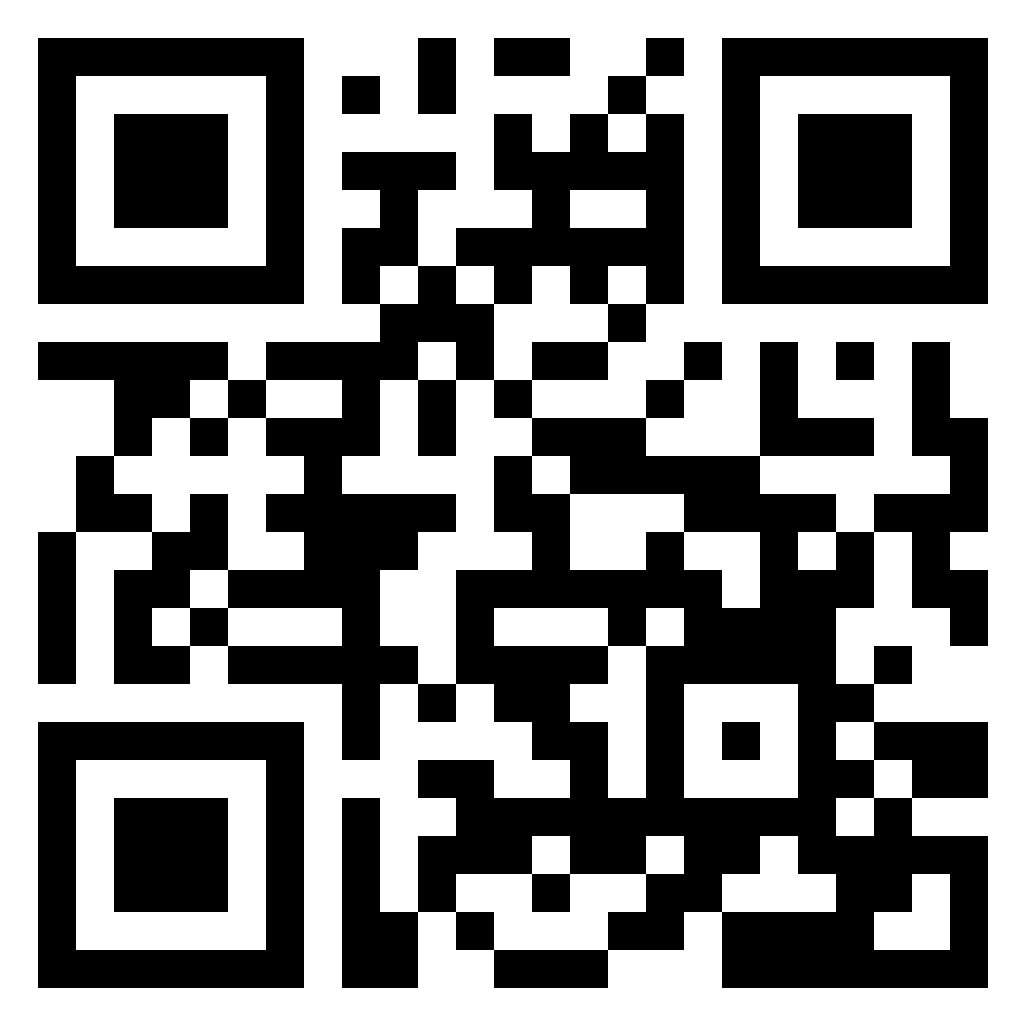 Point Your Camera and visit the 
Simply Living Website
Check out our Vision and Mission and our Programs and Community Events